____________________________________________________________________________07.12.2018                                ст. Заглядино                        № 86 –пО внесении изменений  в постановление от 01.06.2016 №45-п «Об утверждении схемы водоснабжения и водоотведения»         В соответствии с внесением изменений в постановление Правительства Российской Федерации от 05.09.2013 №782 «О схемах водоснабжения и водоотведения», руководствуясь Уставом муниципального образования Заглядинский сельсовет, постановляю:       1.Внести в постановление от 01.06.2016 № 45-п «Об утверждении схемы водоснабжения и водоотведения» следующие изменения:       1.1. Раздел 7 Целевые показатели заменить словами плановые значения показателей       1.2. Раздел 7 абзац 1 изложить в новой редакции:В соответствии с внесением изменений в постановление Правительства РФ от 05.09.2013 №782 «О схемах водоснабжения и водоотведения» (вместе с «Правилами разработки и утверждения схем водоснабжения и водоотведения», «Требованиями к содержанию схем водоснабжения и водоотведения») к плановому значению показателей развития централизованных систем водоснабжения относятся: -показатели качества воды; -показатели надежности и бесперебойности водоснабжения; -показатели эффективности использования ресурсов, в том числе уровень потерь воды (тепловой энергии в составе горячей воды); -иные показатели, установленные федеральным органом исполнительной власти, осуществляющим функции по выработке государственной политики и нормативно-правовому регулированию в сфере жилищно-коммунального хозяйства.        1.3. Раздел 15 Целевые показатели заменить словами плановые значения показателей        1.4. Раздел 15 абзац 1 изложить в новой редакции:В соответствии с внесением изменений в постановление Правительства РФ от 05.09.2013 №782 «О схемах водоснабжения и водоотведения» (вместе с «Правилами разработки и утверждения схем водоснабжения и водоотведения», «Требованиями к содержанию схем водоснабжения и водоотведения») к плановому значению показателей развития централизованных систем водоотведения относятся: -показатели надежности и бесперебойности водоотведения; -показатели очистки сточных вод; -показатели эффективности использования ресурсов при транспортировке сточных вод; -иные показатели, установленные федеральным органом исполнительной власти, осуществляющим функции по выработке государственной политики и нормативно-правовому регулированию в сфере жилищно-коммунального хозяйства.        2. Постановление вступает в силу после обнародования. Глава муниципального образования                                         Э.Н.Гарейшин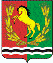 АДМИНИСТРАЦИЯМУНИЦИПАЛЬНОГО ОБРАЗОВАНИЯ ЗАГЛЯДИНСКИЙ СЕЛЬСОВЕТ АСЕКЕВСКОГО РАЙОНА ОРЕНБУРГСКОЙ ОБЛАСТИП О С Т А Н О В Л Е Н И Е